Read the text and choose an appropriate word for each gap. There is one extra word that you do not need to use:After- Authority- Before- Continues- Dropped- During- Eleven- Field- Halfway- Informed- Out-Part-Red-Seven-Start-Stoppage-Substitute-Three-YellowThe Number of PlayersPlayersA match is played by two teams, each consisting of not more than ______________ players, one of whom is the goalkeeper. A match may not start if either team consists of fewer than ______________ players.Official CompetitionsUp to a maximum of ______________ substitutes may be used in any match played in an official competition organised under the auspices of FIFA, the confederations or the national associations.All MatchesIn all matches the names of the substitutes must be given to the referee prior to the _____________ of the match. Substitutes not so named may not take part in the match.Substitution Procedure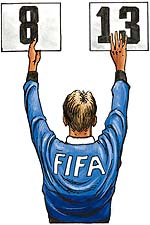 To replace a player by a substitute, the following conditions must be observed:the referee is informed ____________ any proposed substitution is madea substitute only enters the field of play ____________ the player being replaced has left and after receiving a signal from the refereea substitute only enters the field of play at the ________________ line and during a ______________ in the matcha substitution is completed when a substitute enters the ______________ of playfrom that moment, the _____________ becomes a player a player who has been replaced takes no further _____________ in the matchall substitutes are subject to the ______________ and jurisdiction of the referee, whether called upon to play or notChanging the GoalkeeperAny of the other players may change places with the goalkeeper, provided that:the referee is _____________ before the change is madethe change is made ______________ a stoppage in the matchInfringements/SanctionsIf a substitute enters the field of play without the referee's permission:play is stoppedthe substitute is cautioned, shown the ______________ card and required to leave the field of playplay is restarted with a _______________ ball at the place it was located when play was stopped If a player changes places with the goalkeeper without the referee's permission before the change is made:play _______________the players concerned are cautioned and shown the yellow card when the ball is next ___________ of playAfter- Authority- Before- Continues- Dropped- During- Eleven- Field- Halfway- Informed- Out-Part-Red-Seven-Start-Stoppage-Substitute-Three-Yellowhttp://www.drblank.com/slaw3.htm